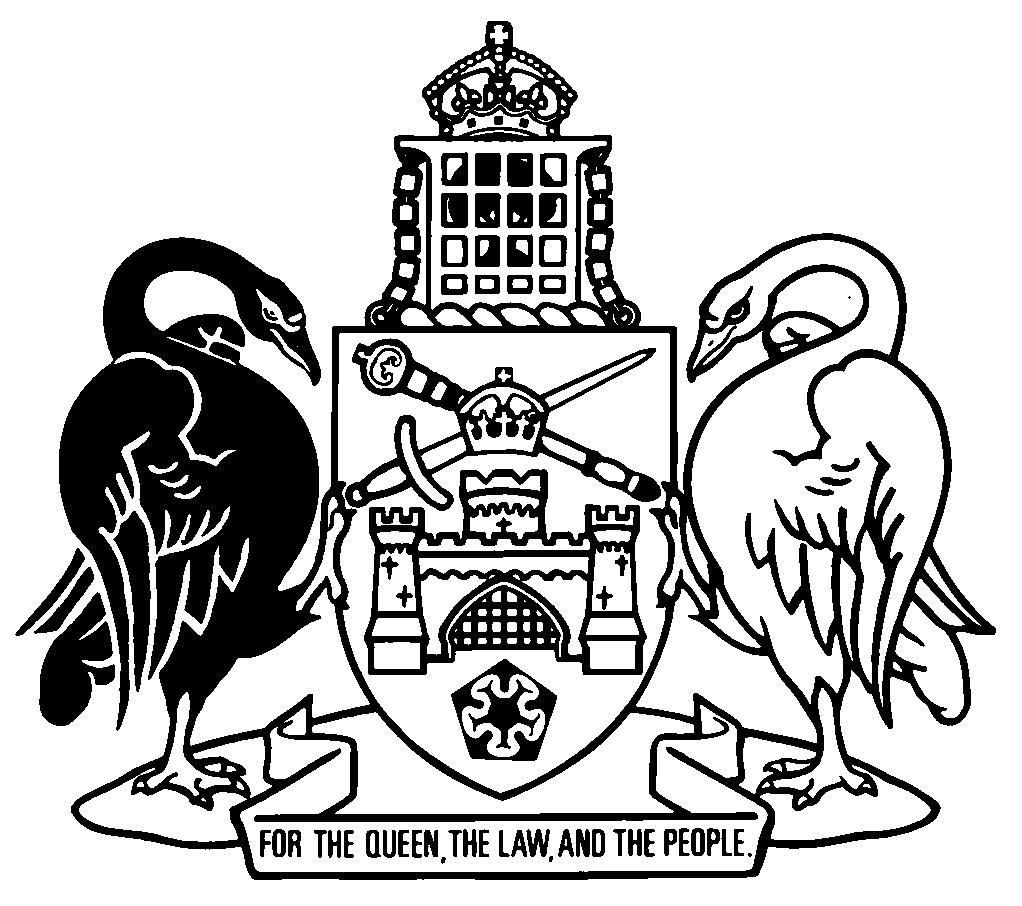 Australian Capital TerritoryTrans-Tasman Mutual Recognition (Plastic Reduction) Regulation 2021Subordinate Law SL2021-14The Australian Capital Territory Executive makes the following regulation under the Trans-Tasman Mutual Recognition Act 1997.Dated 24 June 2021.Andrew BarrChief MinisterShane RattenburyMinisterAustralian Capital TerritoryTrans-Tasman Mutual Recognition (Plastic Reduction) Regulation 2021Subordinate Law SL2021-14made under theTrans-Tasman Mutual Recognition Act 1997Contents	Page	1	Name of regulation	1	2	Commencement	1	3	Notes	1	4	Temporary exemption—Act, s 8	1	5	Expiry—regulation	11	Name of regulationThis regulation is the Trans-Tasman Mutual Recognition (Plastic Reduction) Regulation 2021.2	CommencementThis regulation commences on 1 July 2021.Note	The naming and commencement provisions automatically commence on the notification day (see Legislation Act, s 75 (1)).3	NotesA note included in this regulation is explanatory and is not part of this regulation.4	Temporary exemption—Act, s 8The Plastic Reduction Act 2021 is exempt from the operation of the Commonwealth Act.Note	Commonwealth Act—see the Act, s 4.5	Expiry—regulationThis regulation expires 12 months after the day it commences.Endnotes1	Notification	Notified under the Legislation Act on 30 June 2021.2	Republications of amended laws	For the latest republication of amended laws, see www.legislation.act.gov.au.© Australian Capital Territory 2021